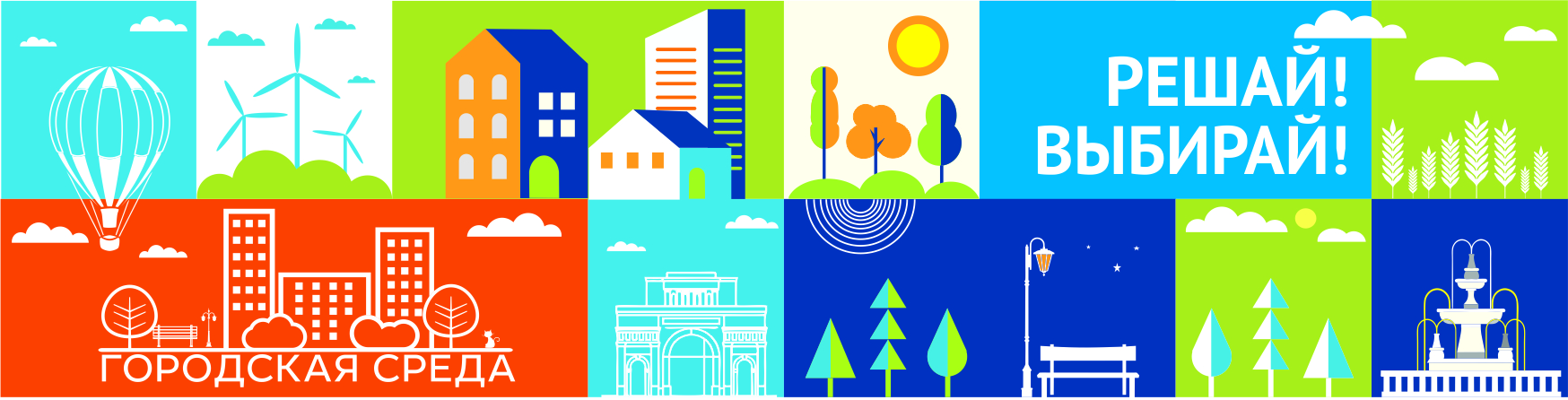 БЮЛЛЕТЕНЬдля голосования по отбору общественных территорий, подлежащих в рамках реализации муниципальной программы «Формирование комфортной городской среды на 2018-2024 годы»благоустройству в первоочередном порядке в 2021 году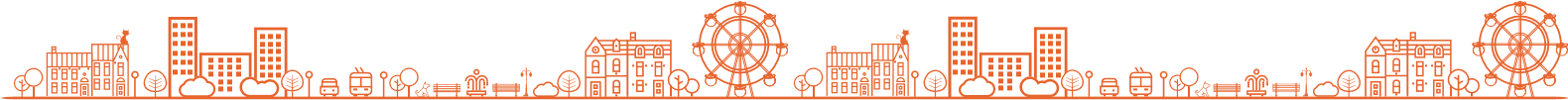 Сквер «Мира - Калинина - 40 лет Октября»  	Сквер  «Мира - Калинина - 40 лет Октября»  – это небольшой сквер в центре города, расположенный по улице Мира между проспектами Калинина и 40 лет Октября. 	Планируется проведение работ по устройству покрытия тротуарной плиткой, ремонт и облицовка травертином подпорной стены, установка скамеек и урн, озеленение и освещение территории и др.Сквер «имени Л.Н.Толстого» 	Сквер «им. Л.Н.Толстого» – это небольшой сквер в центре города, окруженный старинными зданиями, неподалеку от входа в Парк «Цветник». 	Предусматривается полная замена покрытия, устройство освещения, установка дополнительного количества удобных скамей, урн,  устройство озеленения и разбивка дополнительных цветников и др. Предлагается отремонтировать памятник Л.Н. Толстому и улучшить благоустройство вокруг него. Также, планируется замена инженерного оборудования фонтана расположенного в подпорной стене.Сквер «Лазаревский»  	Сквер «Лазаревский» – это небольшой сквер в центре города возле Лазаревской церкви  по улице Пастухова. Здесь, в курортной зоне города, посажено много видов хвойных и лиственных деревьев, кустарников, разбиты аллеи. 	В сквере предусматривается организация пешеходных зон, зон отдыха с расстановкой скамеек и урн. Предусмотрен ремонт дорожек, устройство бордюрного камня, организация отвода ливневых вод, замена уличного освещения, установка малых архитектурных форм.